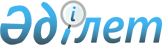 2013 жылға арналған мектепке дейінгі тәрбие мен оқытуға мемлекеттік білім беру тапсырысын, жан басына шаққандағы қаржыландыру және ата-ананың ақы төлеу мөлшерін бекіту туралыҚостанай облысы әкімдігінің 2013 жылғы 28 қаңтардағы № 21 қаулысы. Қостанай облысының Әділет департаментінде 2013 жылғы 14 ақпанда № 4013 болып тіркелді      РҚАО ескертпесі.

      Құжаттың мәтінінде тұпнұсқаның пунктуациясы мен орфографиясы сақталған.

      "Қазақстан Республикасындағы жергілікті мемлекеттік басқару және өзін-өзі басқару туралы" Қазақстан Республикасының 2001 жылғы 23 қаңтардағы Заңының 27-бабына, "Білім туралы" Қазақстан Республикасының 2007 жылғы 27 шілдедегі Заңының 6-бабы 2-тармағының 5-1) тармақшасына сәйкес Қостанай облысының әкімдiгi ҚАУЛЫ ЕТЕДІ:



      1. Қоса беріліп отырған Қостанай облысының мектепке дейінгі білім беру ұйымдарында 2013 жылға арналған мектепке дейiнгi тәрбие мен оқытуға мемлекеттiк бiлiм беру тапсырысы, республикалық бюджеттен берілетін нысаналы трансферттер есебінен қаржыландырылатын жан басына шаққандағы қаржыландыру және ата-ананың ақы төлеу мөлшері бекітілсін.



      2. Аудандар мен қалалар әкімдіктері қаланың (ауданның) мектепке дейінгі білім беру ұйымдарында республикалық бюджеттен берілетін нысаналы трансферттер есебінен мектепке дейiнгi тәрбие мен оқытуға мемлекеттiк бiлiм беру тапсырысын орналастыруды қамтамасыз етсін.



      3. Осы қаулы алғаш ресми жарияланғаннан кейін күнтізбелік он күн өткен соң қолданысқа енгізіледі.      Облыс әкімі                                Н. Садуақасов      КЕЛIСIЛДI:      "Қостанай облысы әкімдігінің

      бiлiм басқармасы" ММ бастығы

      _______________ М. Жүндібаев      "Қостанай облысы әкімдігінің

      қаржы басқармасы" ММ бастығы

      _____________ С. Аймұхамбетова      Қостанай облысы әкімдігінің

      экономика және бюджеттiк

      жоспарлау басқармасы" ММ бастығы

      _________________ Г. Кисленкова

Әкімдіктің       

2013 жылғы 28 қаңтардағы  

№ 21 қаулысымен бекітілген  

Қостанай облысының мектепке дейінгі

білім беру ұйымдарында 2013 жылға арналған

мектепке дейiнгi тәрбие мен оқытуға

мемлекеттiк бiлiм беру тапсырысы,

республикалық бюджеттен берілетін

нысаналы трансферттер есебінен

қаржыландырылатын жан басына шаққандағы

қаржыландыру және ата-ананың

ақы төлеу мөлшері      Кестенің жалғасы:      Кестенің жалғасы:      Кестенің жалғасы:
					© 2012. Қазақстан Республикасы Әділет министрлігінің «Қазақстан Республикасының Заңнама және құқықтық ақпарат институты» ШЖҚ РМК
				№Мектепке дейінгі

тәрбие мен оқыту

ұйымдарының

әкімшілік

аумақтық

орналасуыМектепке дейінгі тәрбие мен оқыту

ұйымдарының тәрбиеленушілер саныМектепке дейінгі тәрбие мен оқыту

ұйымдарының тәрбиеленушілер саны№Мектепке дейінгі

тәрбие мен оқыту

ұйымдарының

әкімшілік

аумақтық

орналасуыОрта білім беру

ұйымдарының

базасында

ұйымдастырылған

мектепке дейінгі

шағын орталықтарМектепке дейінгі

ұйымдар (балалар

яслиi, балалар бақшасы,

сәбилер-бақшасы,

"мектеп-балалар

бақшасы" кешені)1Алтынсарин

ауданы1631652Аманкелді ауданы501003Әулиекөл ауданы1654Денисов ауданы1001605Жангелдин ауданы120256Жітіқара ауданы861207Қамысты ауданы70408Қарабалық ауданы591609Қарасу ауданы28016010Қостанай ауданы34020511Меңдіқара ауданы7010012Науырзым ауданы402013Сарыкөл ауданы21514Таран ауданы12714015Ұзынкөл ауданы10016Федоров ауданы9358517Арқалық қаласы12519018Қостанай қаласы97019Лисаков қаласы2520Рудный қаласы100314№Мектепке дейінгі

тәрбие мен оқыту

ұйымдарының

әкімшілік

аумақтық

орналасуыАйына бір тәрбиеленушіге жұмсалатын

шығыстардың орташа құны (теңге)Айына бір тәрбиеленушіге жұмсалатын

шығыстардың орташа құны (теңге)№Мектепке дейінгі

тәрбие мен оқыту

ұйымдарының

әкімшілік

аумақтық

орналасуыОрта білім беру

ұйымдарының

базасында

ұйымдастырылған

мектепке дейінгі

шағын орталықтарМектепке дейінгі

ұйымдар (балалар

яслиi, балалар

бақшасы,

сәбилер-бақшасы,

"мектеп-балалар

бақшасы" кешені)1Алтынсарин

ауданы12129,018900,02Аманкелді ауданы12129,018900,03Әулиекөл ауданы18900,04Денисов ауданы12129,018900,05Жангелдин ауданы12129,018900,06Жітіқара ауданы12129,018900,07Қамысты ауданы12129,018900,08Қарабалық ауданы12129,018900,09Қарасу ауданы12129,018900,010Қостанай ауданы12129,018900,011Меңдіқара ауданы12129,018900,012Науырзым ауданы12129,018900,013Сарыкөл ауданы18900,014Таран ауданы12129,018900,015Ұзынкөл ауданы12129,016Федоров ауданы12129,018900,017Арқалық қаласы12129,018900,018Қостанай қаласы18900,019Лисаков қаласы12129,020Рудный қаласы12129,018900,0№Мектепке дейінгі

тәрбие мен оқыту

ұйымдарының

әкімшілік

аумақтық

орналасуыАйына мектепке дейінгі білім беру

ұйымдарында жан басына шаққандағы

қаржыландыру мөлшері (теңге)Айына мектепке дейінгі білім беру

ұйымдарында жан басына шаққандағы

қаржыландыру мөлшері (теңге)№Мектепке дейінгі

тәрбие мен оқыту

ұйымдарының

әкімшілік

аумақтық

орналасуыОрта білім беру

ұйымдарының

базасында

ұйымдастырылған

мектепке дейінгі

шағын орталықтарМектепке дейінгі

ұйымдар (балалар

яслиi, балалар

бақшасы,

сәбилер-бақшасы,

"мектеп-балалар

бақшасы" кешені)1Алтынсарин

ауданы12129,018900,02Аманкелді ауданы12129,018900,03Әулиекөл ауданы18900,04Денисов ауданы12129,018900,05Жангелдин ауданы12129,018900,06Жітіқара ауданы12129,018900,07Қамысты ауданы12129,018900,08Қарабалық ауданы12129,018900,09Қарасу ауданы12129,018900,010Қостанай ауданы12129,018900,011Меңдіқара ауданы12129,018900,012Науырзым ауданы12129,018900,013Сарыкөл ауданы18900,014Таран ауданы12129,018900,015Ұзынкөл ауданы12129,016Федоров ауданы12129,018900,017Арқалық қаласы12129,018900,018Қостанай қаласы18900,019Лисаков қаласы12129,020Рудный қаласы12129,018900,0№Мектепке дейінгі

тәрбие мен оқыту

ұйымдарының

әкімшілік

аумақтық

орналасуыАйына мектепке дейінгі білім беру

ұйымдарында ата-ананың ақы төлеу

мөлшері (теңге)Айына мектепке дейінгі білім беру

ұйымдарында ата-ананың ақы төлеу

мөлшері (теңге)Айына мектепке дейінгі білім беру

ұйымдарында ата-ананың ақы төлеу

мөлшері (теңге)Айына мектепке дейінгі білім беру

ұйымдарында ата-ананың ақы төлеу

мөлшері (теңге)№Мектепке дейінгі

тәрбие мен оқыту

ұйымдарының

әкімшілік

аумақтық

орналасуыОрта білім беру

ұйымдарының

базасында

ұйымдастырылған

мектепке дейінгі

шағын орталықтарОрта білім беру

ұйымдарының

базасында

ұйымдастырылған

мектепке дейінгі

шағын орталықтарМектепке дейінгі

ұйымдар (балалар

яслиi, балалар

бақшасы,

сәбилер-бақшасы, "балалар бақшасы-мектеп" кешені)Мектепке дейінгі

ұйымдар (балалар

яслиi, балалар

бақшасы,

сәбилер-бақшасы, "балалар бақшасы-мектеп" кешені)№Мектепке дейінгі

тәрбие мен оқыту

ұйымдарының

әкімшілік

аумақтық

орналасуытолық

күн

болатынжарты

күн

болатынсәбилер

тобымектепке

дейінгі

топтар1Алтынсарин

ауданы5500,04500,05500,02Аманкелді ауданы3248,04081,03Әулиекөл ауданы4000,04Денисов ауданы5500,05500,05Жангелдин ауданы2800,03200,06Жітіқара ауданы5838,07518,07Қамысты ауданы4250,04271,05086,08Қарабалық ауданы5040,06636,08000,09Қарасу ауданы3500,05500,010Қостанай ауданы7350,07560,011Меңдіқара ауданы3500,05000,012Науырзым ауданы6000,06000,013Сарыкөл ауданы4500,04500,014Таран ауданы5000,07000,015Ұзынкөл ауданы4000,016Федоров ауданы4000,04500,017Арқалық қаласы5868,05623,06956,018Қостанай қаласы6720,07980,019Лисаков қаласы4800,020Рудный қаласы7000,08000,08500,0